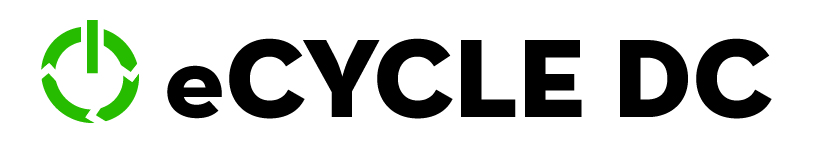 Nonregistered Manufacturers ListRetailers may sell or offer for sale new covered electronic equipment (CEE) in the District only if:the equipment is labeled with a readily visible brand identifying the manufacturer, and the manufacturer has registered with the Department of Energy & Environment (DOEE); orthe manufacturer is exempted from these requirements. Please visit this webpage to view the current list of registered or exempt manufacturers and brands.DOEE has identified the manufacturers listed below whose CEE is being sold in the District even though the manufacturers are not registered with DOEE or exempt from registration. Retailers may not sell their covered electronic equipment, nor covered equipment from any other manufacturer that is not listed on this webpage. *The registration or exemption for these companies expired on December 31, 2021. As of the date on this list, they do not have approved registrations or a DOEE determination that they qualify for a de minimis exemption for the 2022 program year. Registrations or applications for de minimis exemptions for the 2022 eCYCLE DC program year were due December 31, 2021.Questions? Email productstewardship@dc.gov. Updated April 28, 2022Manufacturer NameBrandDate Placed on ListShenzhen Lepow Creative Technology Co., Ltd.Lepow4/28/22Curtis International LtdRCA1/19/2022*Meta Platforms Technologies, LLC. (Formerly Facebook Technologies, LLC.)Portal1/19/2022*Venturer Electronics Inc.Venturer1/19/2022AnkerAnker10/29/2021SanDiskSanDisk10/22/2021ZaggZagg10/22/2021KD InteractiveKurio1/1/2018